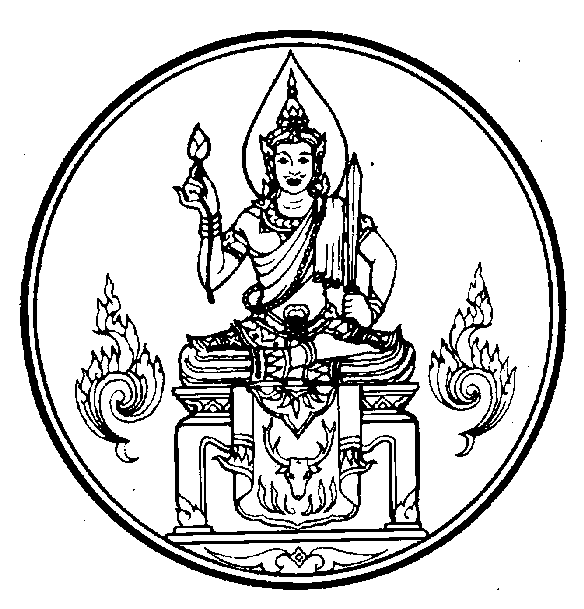 แบบประวัติผู้ประกอบวิชาชีพทางการศึกษาที่ได้รับการคัดเลือกเพื่อรับเครื่องหมายเชิดชูเกียรติ  “คุรุสดุดี”  ประจำปี  2563สังกัด  ...................................................................ตอนที่ 1     ประวัติของผู้ที่ได้รับการคัดเลือก ชื่อ (นาย / นาง / นางสาว) ...................................................  นามสกุล ...............................................................เกิดวันที่ .....................  เดือน ...........................................  พ.ศ. ...............................  อายุ ............................. ปีตำแหน่งหน้าที่ในปัจจุบัน .......................................................................................................................................สถานที่ทำงาน ........................................................................................................................................................ตั้งอยู่เลขที่ ...............................  ถนน ..............................................  ตำบล / แขวง ...........................................อำเภอ / เขต .................................................  จังหวัด ........................................  รหัสไปรษณีย์ .........................โทร .......................................................ที่อยู่ปัจจุบัน เลขที่ ......................  ถนน ............................................  ตำบล / แขวง ..........................................อำเภอ / เขต .................................................  จังหวัด ........................................  รหัสไปรษณีย์ .........................โทร .......................................................ผู้ที่ได้รับการคัดเลือกมี  ใบอนุญาตประกอบวิชาชีพ  ประเภท ……………………… เลขที่    หมายเลขบัตรประจำตัวประชาชน          วุฒิการศึกษา			7.   เริ่มปฏิบัติหน้าที่ครู  ผู้บริหารสถานศึกษา  ผู้บริหารการศึกษา  และบุคลากรทางการศึกษาอื่น (ศึกษานิเทศก์) ตั้งแต่วันที่ ....................  เดือน .........................................  พ.ศ. .....................  นับถึงวันที่ 15 กรกฎาคม 2563  รวม ........................... ปี  ................................ เดือน  ............................. วัน-2-8.  ประวัติหน้าที่การงาน  ตั้งแต่เริ่มต้นจนถึงปัจจุบัน (ระบุ/วัน/เดือน/ปี) ที่เริ่มต้นและสิ้นสุดของการดำรงตำแหน่ง  และสถานที่ของแต่ละตำแหน่ง………………………………………………………………………………………………………………………………………………….……………………………………………………………………………………………………………………………………………………………….……………………………………………………………………………………………………………………………………………………………….……………………………………………………………………………………………………………………………………………………………….……………………………………………………………………………………………………………………………………………………………….……………………………………………………………………………………………………………………………………………………………….……………………………………………………………………………………………………………………………………………………………….……………………………………………………………………………………………………………………………………………………………….……………………………………………………………………………………………………………………………………………………………….……………………………………………………………………………………………………………………………………………………………….……………………………………………………………………………………………………………………………………………………………….……………………………………………………………………………………………………………………………………………………………….……………………………………………………………………………………………………………………………………………………………….……………………………………………………………………………………………………………………………………………………………….……………………………………………………………………………………………………………………………………………………………….……………………………………………………………………………………………………………………………………………………………….……………………………………………………………………………………………………………………………………………………………….……………………………………………………………………………………………………………………………………………………………….……………………………………………………………………………………………………………………………………………………………….……………………………………………………………………………………………………………………………………………………………….……………………………………………………………………………………………………………………………………………………………….……………………………………………………………………………………………………………………………………………………………….……………………………………………………………………………………………………………………………………………………………….……………/ ตอนที่ 2....-3-ตอนที่ 2     ผลการปฏิบัติตนตามจรรยาบรรณวิชาชีพทั้ง  9  ข้อ  และข้อใดข้อหนึ่งใน  9  ข้อ  ที่เด่นชัดที่สุด     ที่ส่งผลให้ปรากฏเป็นที่ยอมรับของนักเรียน  ผู้ร่วมงาน  ผู้ปกครองและชุมชน  และเป็นผลของการอุทิศตน     เพื่อประโยชน์แก่วิชาชีพครูอย่างสูง  ตลอดระยะเวลาของการปฏิบัติงานพร้อมกับแนบหลักฐานอ้างอิง	     ให้เห็นร่องรอยการปฏิบัติตนตามจรรยาบรรณของวิชาชีพดังกล่าว     .........................................................................................................................................................................     .........................................................................................................................................................................     .........................................................................................................................................................................     .........................................................................................................................................................................     .........................................................................................................................................................................     .........................................................................................................................................................................ข้าพเจ้าขอรับรองว่า    ไม่มีกรณีอยู่ในระหว่างการแต่งตั้งคณะกรรมการสอบสวนวินัย ถูกดำเนินการทางวินัย                                          หรือเป็นผู้เคยถูกลงโทษทางวินัย แม้จะได้รับการล้างมลทินตามพระราชบัญญัติล้างมลทินแล้วข้าพเจ้าขอรับรองว่าข้อความดังกล่าวข้างต้นนี้  เป็นความสัตย์จริงทุกประการจึงลงลายมือชื่อไว้เป็นหลักฐานข้าพเจ้า (นาย/นาง/นางสาว) ............................................................  ตำแหน่ง ...................................................เกี่ยวข้องเป็น ......................................................  ขอรับรองว่า ......................................................... มีประวัติการทำงานดังกล่าวข้างต้นจริงลงชื่อ ....................................................... ผู้รับรอง							       (......................................................)							ตำแหน่ง ...................................................(ผู้อำนวยการสถานศึกษา/ผู้อำนวยการสำนักงานเขต/ศึกษาธิการจังหวัด/หัวหน้าหน่วยงาน/ผู้บังคับบัญชา)หมายเหตุ	โปรดแนบสำเนาใบอนุญาตประกอบวิชาชีพ  และสำเนาสมุดประวัติการเป็นครู		เพื่อประกอบการพิจารณาด้วยวุฒิการศึกษาปี พ.ศ.  ที่สำเร็จการศึกษาชื่อสถาบัน